REQUERIMENTO Nº 1325/2015Requer informações acerca da frota de veículos da Secretaria Municipal de Saúde, do município de Santa Bárbara d’Oeste.CONSIDERANDO que, na área da saúde o transporte público é fundamental para o socorro dos pacientes;CONSIDERANDO  que na maior parte das vezes esse transporte requer meios específicos;CONSIDERANDO que é dever e obrigação do vereador fiscalizar os órgãos públicos municipais;REQUEIRO que, nos termos do Art. 10, Inciso X, da Lei Orgânica do município de Santa Barbara d´Oeste, combinado com o Art. 63, Inciso IX, do mesmo diploma legal, seja oficiado Excelentíssimo Senhor Prefeito Municipal para que encaminhe a esta Casa de Leis as seguintes informações:1) Quantos veículos compõem a frota da Secretaria Municipal de Saúde? Favor especificar o ano e modelo.2)  Quantos veículos são do tipo ambulância? Favor especificar o ano e modelo desses veículos.3)  Quantos desses veículos estão em boas condições de uso, ou seja, encontram-se rodando sem problemas e atendendo ás necessidades dos pacientes?4) Quantos veículos desta Secretaria estão parados em manutenção? Especificar o tipo de veiculo e há quanto tempo está aguardando a manutenção.5) Outras informações que julgarem necessárias.Plenário “Dr. Tancredo Neves”, em 16 de Setembro de 2015.Ducimar de Jesus Cardoso“Kadu Garçom”- vereador -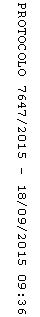 